แบบฟอร์ม โครงสร้างการแบ่งรายวิชาชั่วโมงในการจัดการเรียนรู้กลุ่มสาระการเรียนรู้............................ ช่วงชั้นที่ .................... ชั้น.....................................................ตัวอย่างโครงสร้างการแบ่งรายวิชาชั่วโมงในการจัดการเรียนรู้กลุ่มสาระการเรียนรู้วิทยาศาสตร์ ช่วงชั้นที่ 1 ชั้นประถมศึกษาปีที่ 2แผนการจัดการเรียนรู้ที่..............  กลุ่มสาระการเรียนรู้................................................	รายวิชา ....................................................ชั้นมัธยมศึกษาปีที่ ..........	ภาคเรียนที่ ..................		ปีการศึกษา ............. หน่วยการเรียนที่....    เรื่อง...................................................................         เวลา........................ชั่วโมงสอนวันที่ ............ เดือน ...................... พ.ศ. .............. ชั้น .................. จำนวน .................... ชั่วโมงสอนวันที่ ............ เดือน ...................... พ.ศ. .............. ชั้น .................. จำนวน .................... ชั่วโมงสอนวันที่ ............ เดือน ...................... พ.ศ. .............. ชั้น .................. จำนวน .................... ชั่วโมง1. มาตรฐานการเรียนรู้/ตัวชี้วัด มาตรฐานการเรียนรู้....................................................................................................................................................................................................................................................................................................................ตัวชี้วัด...................................................................................................................................................................................................................................................................................................................2. จุดประสงค์การเรียนรู้1.....................................................................................................    (K)2.....................................................................................................    (P)3.....................................................................................................    (A)3. สาระสำคัญ..................................................................................................................................................................................................................................................................................................................4. สมรรถนะสำคัญของผู้เรียน (เขียนให้สอดคล้องกับแผนนี้) ความสามารถในการสื่อสาร 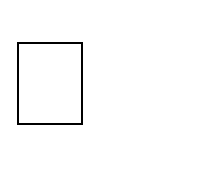 ความสามารถในการคิด ความสามารถในการแก้ปัญหา ความสามารถในการใช้ทักษะชีวิต ความสามารถในการใช้เทคโนโลยี5. สาระการเรียนรู้ ความรู้ (K)......................................................................................................................................................................................................................................................................................................ทักษะที่สำคัญ (P)......................................................................................................................................................................................................................................................................................................คุณลักษณะอันพึงประสงค์ (A)......................................................................................................................................................................................................................................................................................................6. จุดเน้นสู่การพัฒนาคุณภาพผู้เรียน ทักษะศตวรรษที่ 21 (ใช้เฉพาะแกนหลัก 4Cs)	การคิดอย่างมีวิจารณญาณ และทักษะในการแก้ปัญหา (Critical Thinking and Problem Solving)	ทักษะด้านการสร้างสรรค์ และนวัตกรรม (Creativity and Innovation)	ทักษะด้านความร่วมมือ การทำงานเป็นทีม และภาวะผู้นำ (Collaboration, Teamwork and Leadership)	ทักษะด้านการสื่อสารสนเทศ และรู้เท่าทันสื่อ (Communications, Information, and Media Literacy)ทักษะด้านชีวิตและอาชีพ	ความยืดหยุ่นและการปรับตัว	การริเริ่มสร้างสรรค์และการเป็นตัวของตัวเอง	ทักษะสังคม และสังคมข้ามวัฒนธรรม	การเป็นผู้สร้างหรือผู้ผลิต และความรับผิดชอบเชื่อถือได้	ภาวะผู้นำและความรับผิดชอบคุณลักษณะสำหรับศตวรรษที่ 21	คุณลักษณะด้านการทำงาน ได้แก่ การปรับตัว ความเป็นผู้นำ	คุณลักษณะด้านการเรียนรู้ ได้แก่ การชี้นำตนเอง การตรวจสอบการเรียนรู้ของตนเอง	คุณลักษณะด้านศีลธรรม ได้แก่ เคารพผู้อื่น ความซื่อสัตย์ สำนึกพลเมือง7. ชิ้นงานหรือภาระงาน (หลักฐาน/ร่องรอยแสดงความรู้) (เขียนให้สอดคล้องกับจุดประสงค์)................................................................................................................................................................................................................................................................................................................................................................................................................................................................................8. การจัดกิจกรรมการเรียนรู้ (ใช้กระบวนการ...........................................และบูรณาการหลักคิดของหลักปรัชญาของเศรษฐกิจพอเพียง 3 ห่วง 2 เงื่อนไข) ขั้นนำ..............................................................................................................................................................................................................................................................................................................................................................................................................................………..........................................ขั้นสอน................................................................................................................................................................................................................................................................................................................................................................................................................................................................................ขั้นสรุป....................................................................................................................................................................................................................................................................................................................9. สื่อการสอน............................................................................................................................................................................................................................................................................................................................................................................................................................................................................................................................................................................................................................................10. แหล่งเรียนรู้......................................................................................................................................................................................................................................................................................................................................................................................................................................................................................................................................................................................................................................................................................................................................................................................................11. การวัดและประเมินผล11.1 การประเมินตามจุดประสงค์/ตัวชี้วัด11.2 การประเมินสมรรถนะสำคัญ คุณลักษณะอันพึงประสงค์ และทักษะศตวรรษที่ 2112. ข้อเสนอแนะ (ผู้ใช้แผนเขียนเสนอแนะ)..............................................................................................................................................................................................................................................................................................................................................................................................................................................................................13. บันทึกหลังสอน13.1 ผลการจัดการเรียนรู้นักเรียนจำนวน.........................................คนผ่านจุดประสงค์การเรียนรู้โดยรวม......................คนคิดเป็นร้อยละ..............................ไม่ผ่านจุดประสงค์การเรียนรู้โดยรวม......................คนคิดเป็นร้อยละ................................. ได้แก่1…………………………………………………………………………………………2…………………………………………………………………………………………… นักเรียนที่มีความสามารถพิเศษ/นักเรียนเด็กพิเศษ ได้แก่1……………………………………………………………………………………………2…………………………………………………………………………………………… นักเรียนที่ไม่ผ่านการประเมินจุดประสงค์ด้านความรู้ (K) จำนวน............................คน ได้แก่..........................................................................................................................................................................................................................................................................................................นักเรียนที่ไม่ผ่านการประเมินจุดประสงค์ด้านทักษะ (P) จำนวน.............................คน ได้แก่..........................................................................................................................................................................................................................................................................................................นักเรียนที่ไม่ผ่านการประเมินจุดประสงค์ด้านเจตคติ (A) จำนวน............................คน ได้แก่..........................................................................................................................................................................................................................................................................................................13.2 ปัญหา/อุปสรรค...........................................................................................................................................................................................................................................................................................................13.3 แนวทางแก้ไข/ข้อเสนอแนะ (จากปัญหาอุปสรรค)..........................................................................................................................................................................................................................................................................................................ลงชื่อ......................................................................ครูผู้สอน (...............................................)ตำแหน่ง...................................................…………./……………./…………ความเห็นของครูพี่เลี้ยง......................................................................................................................................................................................................................................................................................................................ลงชื่อ...............................................ครูพี่เลี้ยง(.......................................................)…………./……………./…………ความเห็นของหัวหน้าสถานศึกษาหรือผู้ที่ได้รับมอบหมายได้ทำการตรวจแผนการจัดการเรียนรู้ของ......................................................................................แล้วมี ความคิดเห็นดังนี้1.  เป็นแผนการจัดการเรียนรู้ที่  ดีมาก  ดี  พอใช้  ควรปรับปรุง2.  การจัดกิจรรมได้นำกระบวนการเรียนรู้ เน้นผู้เรียนเป็นสำคัญมาใช้ในการสอนได้อย่างเหมาะสม  ยังไม่เน้นผู้เรียนเป็นสำคัญ ควรปรับปรุงพัฒนาต่อไป 3.  เป็นแผนการจัดการเรียนรู้ที่  นำไปใช้ได้จริง  ควรปรับปรุงก่อนนำไปใช้ 4.  ข้อเสนอแนะอื่นๆ......................................................................................................................................................................................................................................................................................................................ลงชื่อ.............................................รองผู้อำนวยการโรงเรียนกลุ่มบริหารวิชาการ(......................................................)…………./……………./…………ความคิดเห็น......................................................................................................................................................................................................................................................................................................................ลงชื่อ.............................................ผู้อำนวยการโรงเรียน(......................................................)…………./……………./…………หน่วยการเรียนรู้/ แผนการจัดการเรียนรู้เรื่องเวลา/จำนวนชั่วโมงสอบปลายภาค ภาคเรียนที่ 1 สอบปลายภาค ภาคเรียนที่ 2รวมหน่วยการเรียนรู้/ แผนการจัดการเรียนรู้เรื่องเวลา/จำนวนชั่วโมงหน่วยการเรียนรู้ที่ 1ตัวเราแสนซน11แผนการจัดการเรียนรู้ที่	1อาหารเป็นปัจจัยสำหรับการดำรงชีวิตของมนุษย์2แผนการจัดการเรียนรู้ที่	2หลักการรับประทานอาหาร2แผนการจัดการเรียนรู้ที่	3น้ำเป็นปัจจัยสำหรบการดารงชีวิตของมนุษย์2แผนการจัดการเรียนรู้ที่	4อากาศเป็นปัจจัยสำหรับการดำรงชีวิตของมนุษย์2แผนการจัดการเรียนรู้ที่	5การตอบสนองต่อแสงและอุณหภูมิ1แผนการจัดการเรียนรู้ที่	6การตอบสนองต่อการสัมผัสและสิ่งอื่น2หน่วยการเรียนรู้ที่ 2พืชรอบตัว14แผนการจัดการเรียนรู้ที่	7การเจริญเติบโตของพืช1แผนการจัดการเรียนรู้ที่	8น้ำเป็นปัจจัยที่มีผลต่อการเจริญเติบโตของพืช2แผนการจัดการเรียนรู้ที่	9แสงเป็นปัจจัยที่มีผลต่อการเจริญเติบโตของพืช2แผนการจัดการเรียนรู้ที่  10แร่ธาตุและอากาศเป็นปัจจัยที่มีผลต่อการเจริญเติบโตของพืช2แผนการจัดการเรียนรู้ที่  11การตอบสนองต่อสิ่งเร้าของพืช (แสง)2แผนการจัดการเรียนรู้ที่  12การตอบสนองต่อสิ่งเร้าของพืช (อุณหภูมิและการสัมผัส)2แผนการจัดการเรียนรู้ที่  13การดูแลพืช2แผนการจัดการเรียนรู้ที่  14ประโยชน์ของพืช1หน่วยการเรียนรู้ที่ 3สัตว์เพื่อนรัก10แผนการจัดการเรียนรู้ที่  15อาหารเป็นปัจจัยที่จ าเป็นต่อการดารงชีวิตของสัตว์2แผนการจัดการเรียนรู้ที่  16นำและอากาศเป็นปัจจัยที่จำเป็นต่อการดำรงชีวิตของสัตว์2แผนการจัดการเรียนรู้ที่  17การตอบสนองต่อสิ่งเร้าของสัตว์2แผนการจัดการเรียนรู้ที่  18การดูแลสัตว์2แผนการจัดการเรียนรู้ที่  19ประโยชน์ของสัตว์2หน่วยการเรียนรู้ที่ 4ของเล่นและของใช้แสนสนุก9แผนการจัดการเรียนรู้ที่  20สมบัติของวัสดุที่ใช้ท าของเล่นและของใช้1แผนการจัดการเรียนรู้ที่  21ไม้และเหล็ก2แผนการจัดการเรียนรู้ที่  22กระดาษ1แผนการจัดการเรียนรู้ที่  23พลาสติก2แผนการจัดการเรียนรู้ที่  24ยางและแก้ว2แผนการจัดการเรียนรู้ที่  25การเลือกใช้วัสดุในชีวิตประจ าวัน1หน่วยกาเรียนรู้/ แผนการจัดการเรียนรู้เรื่องเวลา/จำนวนชั่วโมงหน่วยการเรียนรู้ที่ 5แรงมหัศจรรย์14แผนการจัดการเรียนรู้ที่  26สารแม่เหล็ก2แผนการจัดการเรียนรู้ที่  27ขั้วแม่เหล็ก2แผนการจัดการเรียนรู้ที่  28สนามแม่เหล็ก2แผนการจัดการเรียนรู้ที่  29แรงดึงดูดของแม่เหล็ก2แผนการจัดการเรียนรู้ที่  30การท าแม่เหล็กโดยการถู1แผนการจัดการเรียนรู้ที่  31ประโยชน์จากแรงแม่เหล็ก2แผนการจัดการเรียนรู้ที่  32แรงไฟฟ้า1แผนการจัดการเรียนรู้ที่  33แรงไฟฟ้าที่เกิดจากการถูวัตถุ2หน่วยการเรียนรู้ที่ 6สนุกกับพลังงาน7แผนการจัดการเรียนรู้ที่  34แบตเตอรี่2แผนการจัดการเรียนรู้ที่  35โรงไฟฟ้า1แผนการจัดการเรียนรู้ที่  36วงจรไฟฟ้า2แผนการจัดการเรียนรู้ที่  37การเปลี่ยนพลังงานไฟฟ้าเป็นพลังงานอื่น2หน่วยการเรียนรู้ที่ 7ดินน่ารู้6แผนการจัดการเรียนรู้ที่  38ดิน2แผนการจัดการเรียนรู้ที่  39สมบัติของดิน2แผนการจัดการเรียนรู้ที่  40ประโยชน์ของดิน2หน่วยการเรียนรู้ที่ 8รู้จักดวงอาทิตย์5แผนการจัดการเรียนรู้ที่  41ดวงอาทิตย์และความสำคัญของดวงอาทิตย์1แผนการจัดการเรียนรู้ที่  42แสงสว่างจากดวงอาทิตย์2แผนการจัดการเรียนรู้ที่  43ความร้อนจากดวงอาทิตย์2สอบปลายภาค ภาคเรียนที่ 12สอบปลายภาค ภาคเรียนที่ 22รวม80จุดประสงค์วิธีวัดการวัด และประเมินผลเครื่องมือวัดเกณฑ์การให้คะแนนเกณฑ์การผ่านประเด็นการประเมินแหล่งวิธีวัดเครื่องมือวัดเกณฑ์การให้คะแนน